Túrakód: V008_03	/	Táv.: 26,5 km	/	Frissítve: 2019-01-26Túranév: Szentes térsége / Szegvári homokpad #2 (2 nap)Leírás:26,5 km-es túránk során a szegvári homokpadra evezünk le, hogy egy igazi tiszai „homokhegyen” táborozzunk.(A túra választásánál ne feledjük, hogy az út fárasztóbb része a második napon vár ránk!)(A túrajavaslatnak egynapos változata is elérhető, mely teljesítménytúrázós lehetőséget kínál.) 1.nap (13,2 km, track: V008m03)Kiindulási pontunk a St. Jupát SE Vízitelepe mellett található komplejáró (237,8 fkm), (up.: 000iep).Innen lefelé, a Tisza folyásának irányába induljunk!
(A track csupán a túraútvonal műholdképen történő, valamint a nevezett-pontok terepen történő könnyebb beazonosításának célját szolgálja, nem feszesen követendő nyomvonal.)Rögtön a kanyar alatt találjuk az útközben fellelhető egyetlen jelentős homokpadot (237 fkm). Lejjebb a 235 fkm alatt/felett terül el (b.) a helyiek által „Sziget” néven emlegetett terület. Itt az árterületi részen hobbikertek, gyümölcsfás telkek találhatóak. Ezen a szakaszon a vízparton mólók sorakoznak, melyeken gyakran horgászok lesik a pecabot végének rezdüléseit.Szemben a túlsó oldalon, a kanyar kezdeténél vízkivételi mű látható. 
A kanyarulat alatt a 234 fkm-nél homokszegélyt találunk, mely mártózási lehetőséget kínál a túrázónak. Innen hosszan belátható szakaszok következnek kevés változatossággal, de nagy nyugalmat biztosítva az erre fogékonyaknak. (Ezen részen erősebb déli szél esetén jelentős hullámok korbácsolásával zord feltételeket szab a folyó.) Közben a 230 fkm-nél elsiklunk az egykori révátkelő mellett, melyről már csak a parton (észrevehetetlenül) megbúvó drótkötélfeszítő csörlő tanúskodik. 
Amennyiben szeretnénk kipróbálni a tiszai „csorgás” megnyugtató élményét, azt is itt célszerű megtennünk, mert a felfelé történő evezéskor ez már nem a kívánt irányba haladással tehető csak meg.  
A monoton szakasznak a 227 fkm alatt kezdődő, nagy ívű jobbos kanyarulat vet véget. Az alján hirtelen éles bal kanyar következik, mely alaposan megforgatja a vizet, és már a cél,- és fordulópontként választott homokpartot rejti (224,3 fkm, úp: 001ford). Itt közepes vízállás esetén is homokra tudunk kiszállni; a helyszín alkalmas pihenésre, fürdőzésre, táborozásra. Pancsoláskor azonban legyünk körültekintőek, hiszen a víz bedőlt fákat, tuskókat rejt/rejthet, melyek elhelyezkedése évről-évre, vagy akár hétről-hétre is változhat! 
(A tiszai homokpadok folyamatosan alakulhatnak az áradások romboló-építő hatásának következtében.) Mielőtt ugrálásba kezdünk – az erre egyébként alkalmas, hirtelen mélyülő partszakaszon – feltétlenül derítsük fel a területet! A part aktuális állapotáról, táborozásra alkalmasságáról célszerű előre tájékozódnunk helyismerettel rendelkezőtől! Ez a part többnyire „kér” némi kubikos melót, mielőtt sík területre tudod építeni alkalmi lakosztályod, ahol a civilizáció zajaitól távol kedvedre élheted vad tábori életed.(Amennyiben elkalkuláltad vízszükségleted, némi „büntetőút” megtételével fel tudod tölteni készleted. Ehhez vízre kell szállnod: a V006o13 track-et követve a túlsó oldalra kell átevezni, hogy 380 méterrel lejjebb a betonlépcsőnél (224 fkm) kiszállhass (úp.: 002kbp)! Innen egy 320 méteres sétát követően  eléred a töltés túlsó oldalán található Csanyteleki Gátőrház kerítésénél fellelhető csapot (úp.: 003viz).2.nap (13,3 km, track: V008j03)A part fekvése megkíméli a lustálkodni kedvelőket, hiszen a fák árnyékot biztosítanak a reggeli órákban, így nem kell az első napsugarak vakító fényétől hunyorogva, korán reggel előbújni. A visszaindulás ütemezésénél vegyük számításba a felfelé (folyásiránnyal szembe) történő evezés jelentősebb időigényét, melyet az uralkodó széljárás is tovább növelhet! Mindezek ellenére használjuk ki a homokpad nyújtotta strandolási lehetőséget is, hisz felfelé csak az utolsó kilométeren találunk hasonló feltételeket.Az út során célszerű követnünk a folyóvízen felfelé evezők stratégiáját; miszerint a kanyarok mentén oldalt váltunk, hogy mindig a belső íven haladjunk (így részben rövidebb a táv, részben a sodrás is csekélyebb). De ha kíváncsiságunk irányítja hajónkat, ne habozzunk azt az oldalt választani, mely jobban felkeltette érdeklődésünket! Pihenőinket csak egy-egy bedőlt fába vagy kikötött ladikba kapaszkodva, esetleg kikötve tudjunk megtenni. Kiszállásra csak a 34-es homokszegély kínál jó lehetőséget (234 fkm, úp.: 004kbp). Ha időnk engedi, a 37-es parton is álljunk meg fürdőzni, heverészni (237 fkm, úp.: 005kbp). Itt a kialakult strandolási szokásokhoz történő alkalmazkodás érdekében a partszakasz alsó részét válasszuk kiszállásra!Hajóba szállva, gyorsan megérkezünk kiindulási pontunkra, mely túránk végpontja is egyben. Feldolgozták: Erdélyszky Szilvia, 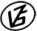 Tapasztalataidat, élményeidet őrömmel fogadjuk! 
(Fotó és videó anyagokat is várunk.)